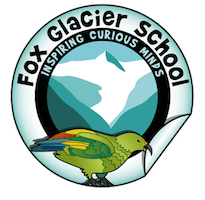 Curriculum FrameworkOur School VisionInspiring Curious MindsWhakahihiri i ngā hinengaro pakikiContentsThe Big PictureGraduate Leave ProfileValues Progressions:Respect / Whakaute		Integrity / PonoCommunity / HaporiCourage / MāiaLearning Design Model: GET IT - SORT IT - USE ITImplementation of the CurriculumResponsive Curriculum OverviewNew Zealand Curriculum Learning AreasAn Overview of the Planning ProcessKey Supporting DocumentsInclusive ProceduresLiteracy Progressions (Reading and Writing)Mathematics and Statistics ProgressionsMaori ProgressionsStudent AgencyFox Glacier School Implementation of the New Zealand CurriculumGraduate Leaver Profile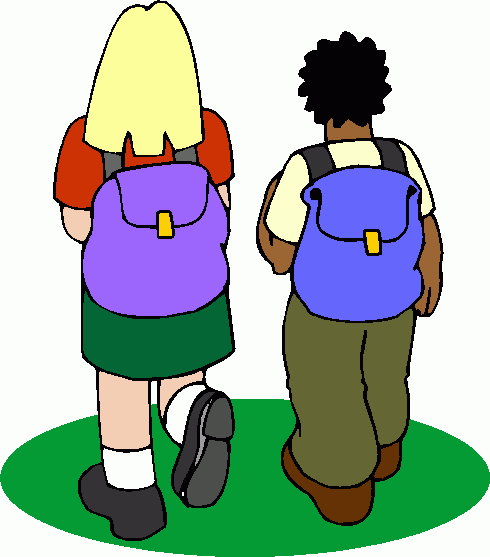 We want our graduates to becaring, confident, successful learners who respect themselves, others, and the environment.They will display curiosity in the world around them, and live by our shared values ofRespect / WhakauteIntegrity / PonoCommunity / HaporiCourage / MāiaOur learning design model guides teaching and learning through cycles ofGET IT - SORT IT - USE IT.Our School Vision ProgressionsCuriosity / WhakamatemateOur School Values ProgressionsRespect / WhakauteIntegrity / PonoCommunity / HaporiCourage / MāiaOur Fox Glacier School Inquiry Model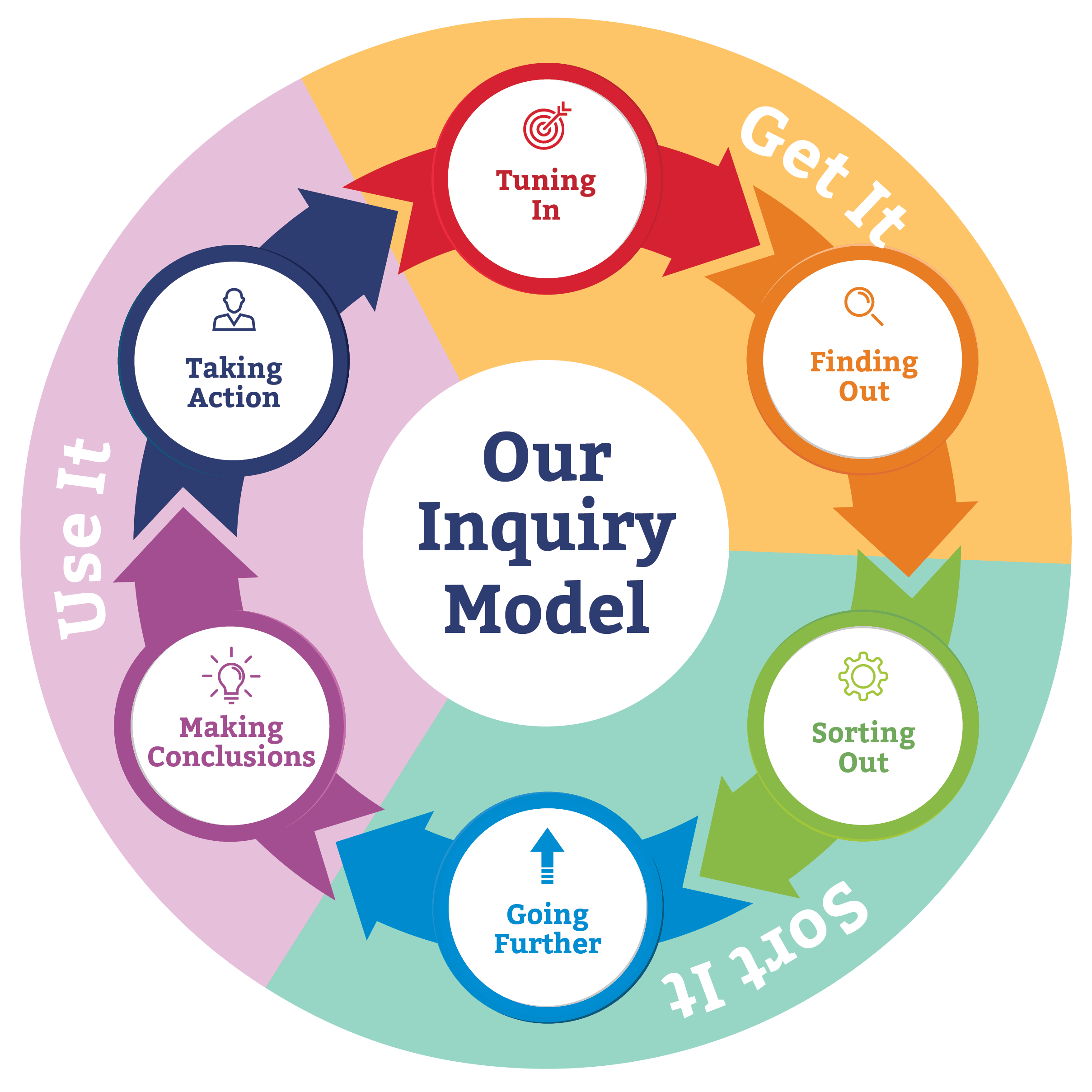 Our learning design model GET IT - SORT IT - USE IT defines the cycle of learning within a lesson, a unit, or a theme. The verbs below classify some of the actions that are appropriate at each stage.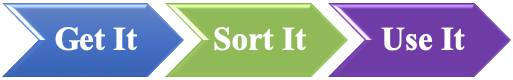 Implementation of the CurriculumResponsive Curriculum OverviewThe New Zealand Curriculum Learning Areas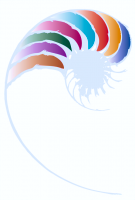 In English, students study, use, and enjoy language and literature communicated orally, visually, or in writing.In the arts, students explore, refine, and communicate ideas as they connect thinking, imagination, senses, and feelings to create works and respond to the works of others.In health and physical education, students learn about their own well-being, and that of others and society, in health-related and movement contexts.In learning languages, students learn to communicate in an additional language, develop their capacity to learn further languages, and explore different world views in relation to their own.In mathematics and statistics, students explore relationships in quantities, space, and data and learn to express these relationships in ways that help them to make sense of the world around them.In science, students explore how both the natural physical world and science itself work so that they can participate as critical, informed, and responsible citizens in a society in which science plays a significant role.In the social sciences, students explore how societies work and how they themselves can participate and take action as critical, informed, and responsible citizens.In technology, students learn to be innovative developers of products and systems and discerning consumers who will make a difference in the world.An Overview of the Planning ProcessUnderstanding By Design is the planning framework used in order to plan learning programmes. It is a fully integrated 3-step planning framework that enables professionals to teach for understanding.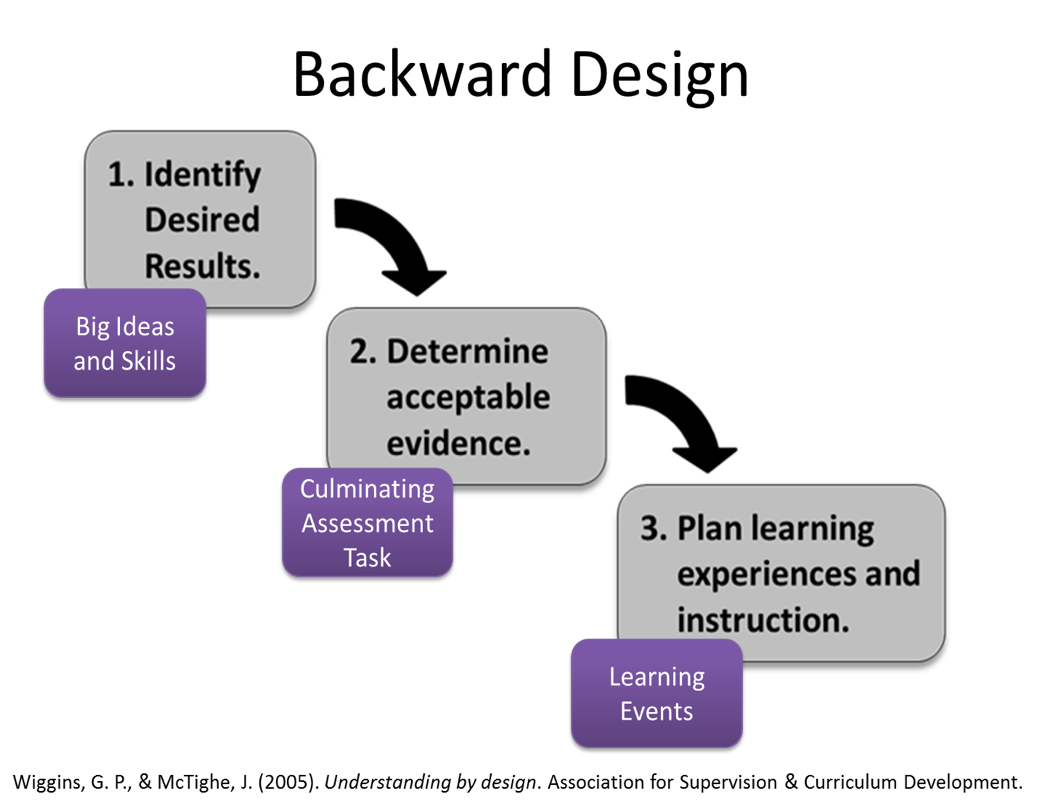 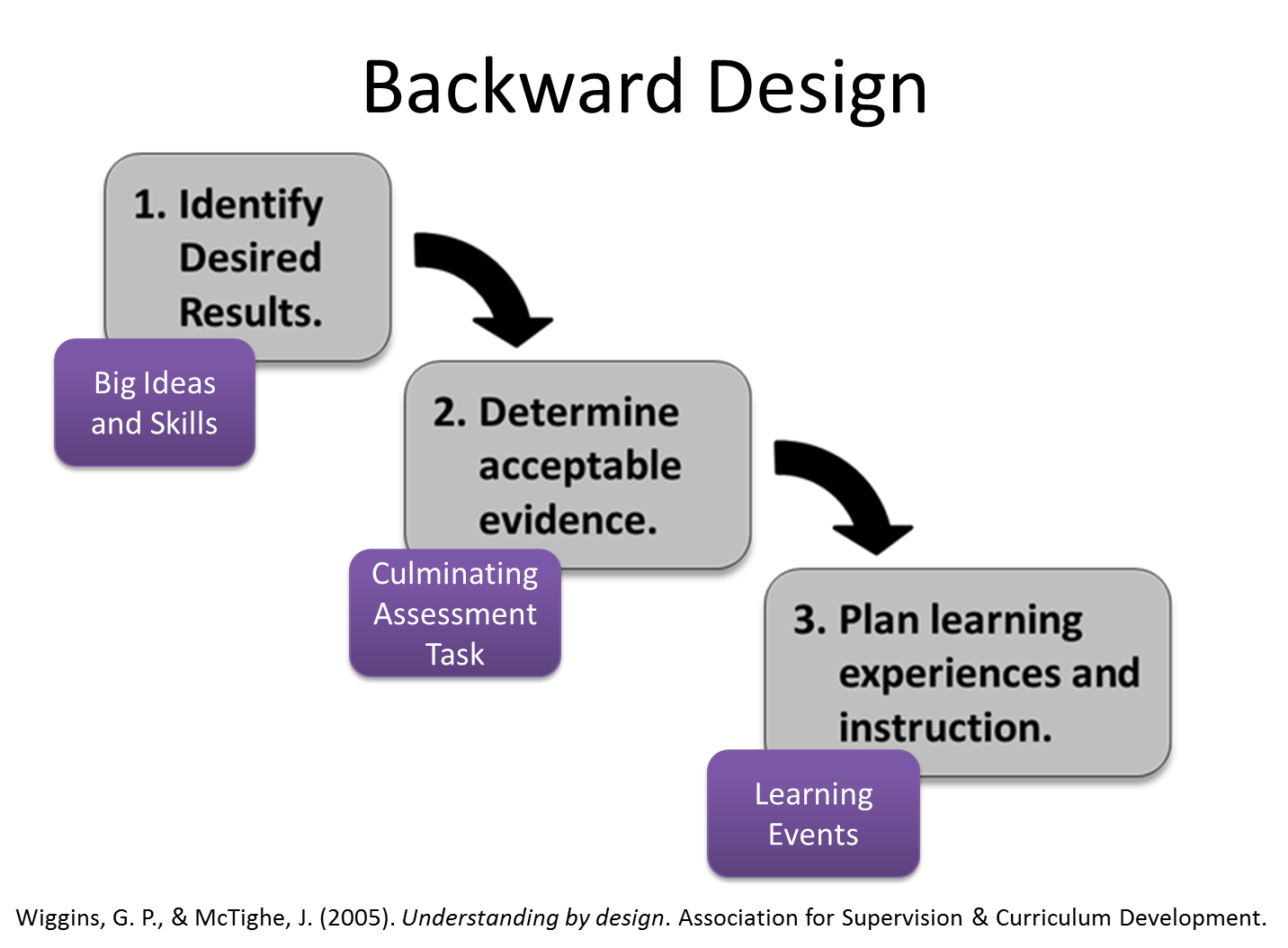 Links to Key Supporting DocumentsInclusive ProceduresLiteracy Progressions (reading and writing)Mathematics and Statistics ProgressionsMaori ProgressionsStudent AgencyFox Glacier School Implementation of the New Zealand Curriculum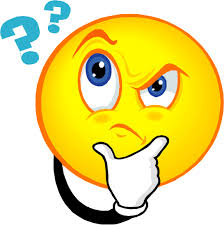 I am curious about the world around meand want to learn new things.I am curious about the world around meand want to learn new things.I am curious about the world around meand want to learn new things.I want to learn new thingsI am willing to take risksI have a strong desire to find out about myself and the world around meI ask questions and investigate the answersBeginningDevelopingApplyingI want to learn new thingsI am willing to take risksI have a strong desire to find out about myself and the world around meI ask questions and investigate the answersI can talk about what I would like to learn.I am willing to take risks in my learning to learn new things, and with support I can plan the steps I need to take to find things out.I can independently identify a new area of learning for myself, plan my inquiry, locate my resources, and carry it out.I want to learn new thingsI am willing to take risksI have a strong desire to find out about myself and the world around meI ask questions and investigate the answersI work with others to investigate the answers.I am able to ask good questions and investigate the answers with a little support most of the time.I am able to take my learning further by reflecting on my new knowledge and applyingit to other situations.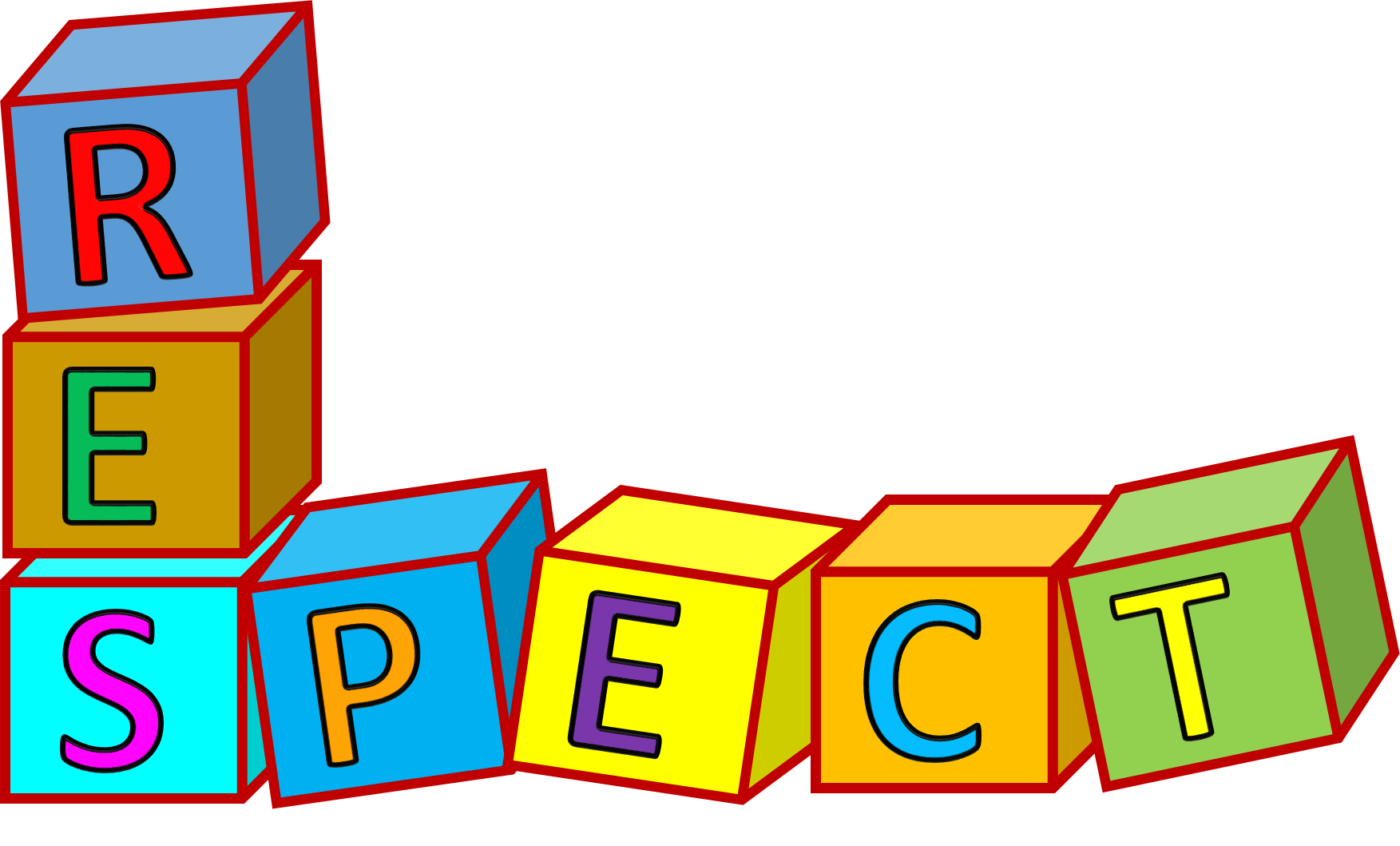 I show respect for myself, others, andthe environment.I show respect for myself, others, andthe environment.I show respect for myself, others, andthe environment.I respect myself and othersI treat others as I would like to be treatedI use my manners when I am speaking or listening to othersI am careful with school property and other people’s belongingsBeginningDevelopingApplyingI respect myself and othersI treat others as I would like to be treatedI use my manners when I am speaking or listening to othersI am careful with school property and other people’s belongingsI can talk about what respectful behaviourtowards otherslooks like.I make good choices in regards to my words and actions towards others, most of the time.My respectful words and actions are visible to others, and I help othersto do the same.I respect myself and othersI treat others as I would like to be treatedI use my manners when I am speaking or listening to othersI am careful with school property and other people’s belongingsI can talk about what respectful behaviour towards school property and people’s belongings looks like.I make good choices in regards to my actions towards school property and people’s belongings most of the time.My good choices in regards to my actions towards school property and people’s belongings are visible to others, andI help others to dothe same.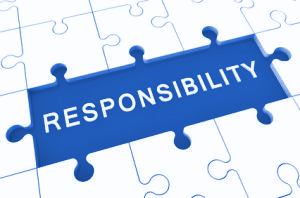 I am honest and truthful, and take responsibility for my actions.I am honest and truthful, and take responsibility for my actions.I am honest and truthful, and take responsibility for my actions.I do the right thing because it is the right thing to doI am honest and truthful to myself and othersI take responsibility for my actions and their consequencesBeginningDevelopingApplyingI do the right thing because it is the right thing to doI am honest and truthful to myself and othersI take responsibility for my actions and their consequencesI can talk about what doing the right thing looks like, and usually tell the truth.I do the right thing and tell the truth most of the time.I always do the right thing, and support others to do the same.I do the right thing because it is the right thing to doI am honest and truthful to myself and othersI take responsibility for my actions and their consequencesI am learning that I am responsible for my actions and their consequences.I understand that I am responsible for my actions and their consequences.I reflect on my actions, and their consequences to myself and others, beforeI do things.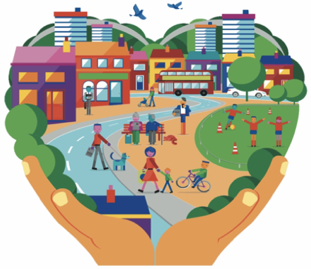 I contribute towards our school and community, and build positive relationships with others.I contribute towards our school and community, and build positive relationships with others.I contribute towards our school and community, and build positive relationships with others.I work together with others to contribute to our school and support our communityI recognise and accept individual differencesI build positive relationships with othersI care for others and look out for themBeginningDevelopingApplyingI work together with others to contribute to our school and support our communityI recognise and accept individual differencesI build positive relationships with othersI care for others and look out for themI can talk about what contributing to our school and the community looks like, and share basic ideas about what I could do.I contribute positively to our school and the community, without being prompted, most of the time.I independently look for new ways to contribute to our school and the community.I work together with others to contribute to our school and support our communityI recognise and accept individual differencesI build positive relationships with othersI care for others and look out for themI can talk about how we are all different and unique, and share basic ideas on what being a good friend looks like.I show respect and acceptance towards others, and am friendly and caring towards others most of the time.I am respectful and caring towards others, celebrate our individual differences, and support others to do the same.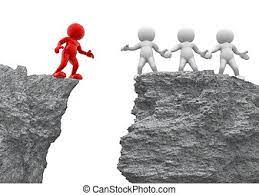 I am brave in challenging situations, anddo not give up when things are hard.I am brave in challenging situations, anddo not give up when things are hard.I am brave in challenging situations, anddo not give up when things are hard.I am brave when faced with new situationsI show resilience and determination when things are hard  I help others to be brave.BeginningDevelopingApplyingI am brave when faced with new situationsI show resilience and determination when things are hard  I help others to be brave.I can talk about what being brave looks like, andwhen I might needto be brave.I take action in challenging situations, even though I am feeling afraid or uncertain.I embrace challenges and demonstrate a willingness to step outside of mycomfort zone.I am brave when faced with new situationsI show resilience and determination when things are hard  I help others to be brave.I am learning to be brave when faced with new situations.I persevere when things are hard, and do notgive up.I act as a role model, inspiring and helping others to be courageous.Tuning In Finding OutThink about different ways to build my knowledgeSorting OutGoing FurtherDeepen myunderstanding Making Conclusions Taking ActionReflect on, share and apply my new knowledge Tuning In Finding OutThink about different ways to build my knowledgeSorting OutGoing FurtherDeepen myunderstanding Making Conclusions Taking ActionReflect on, share and apply my new knowledge Find out what I already know about this topic and what I still want to know.Form a question and use resources to help me find information.Organise my information and check I have answered my question.Go further by adding more detail to my answers and asking more questions if I   need to.Think about what I know now and make conclusions about it by sharing what it means to me and others.Take action by using my new knowledge to help me in my next learning situation, or to make something better for myself or others.Find out what I already know about this topic and what I still want to know.Form a question and use resources to help me find information.Organise my information and check I have answered my question.Go further by adding more detail to my answers and asking more questions if I   need to.Think about what I know now and make conclusions about it by sharing what it means to me and others.Take action by using my new knowledge to help me in my next learning situation, or to make something better for myself or others.BrainstormPractiseFindDefineExperimentPredictSortOrder / SequenceAssembleAnalyseCompare / ContrastInferSummariseConsiderSynthesiseNegotiateConnectSolveDecideTeachInnovateGeneraliseJustifyDesignCreateBrainstormPractiseFindDefineExperimentPredictSortOrder / SequenceAssembleAnalyseCompare / ContrastInferSummariseConsiderSynthesiseNegotiateConnectSolveDecideTeachInnovateGeneraliseJustifyDesignCreate